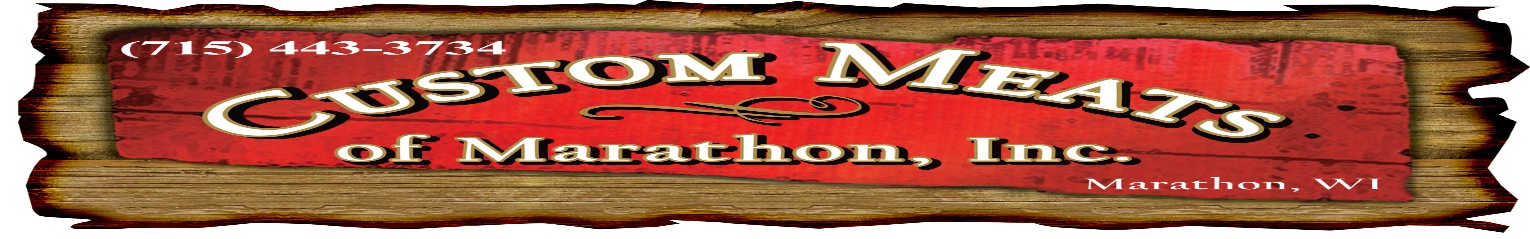 2020 VENISON PROCESSING FEESDEER(SKIN, CUT, GRIND, WRAP, FREEZE)							$135.00DEER (caping for mounting-if requested)							$35.00Cutting off horns or head (if requested)							$5.00Grinding & packaging boneless trim that you bring in					$1.00/lb*We require a $50.00 non-refundable deposit at drop off.  Any orders not picked-up within 60 days will be donated to the food pantry.  Your deposit will not be refunded.Sausage MenuRecipe Ratio of Venison to Pork								Price per lb (includes vac-seal)1 to 1 Summer Sausage-Regular								$3.991 to 1 Summer Sausage-Garlic w/ Mustard Seed						$3.99NEW	1 to 1 Summer Sausage with Cheddar Cheese							$4.49	1 to 1 Sticks-Cracked Pepper and Garlic (approx. 30% shrink)					$4.491 to 1 Sticks-Sweet Maple Bacon (approx. 30% shrink)						$4.491 to 1 Sticks-Snack (approx. 30% shrink)								$4.491 to 1 Sticks-Spicy (approx. 30% shrink)								$4.491 to 1 Sticks-BBQ (approx. 30% shrink)								$4.49NEW	1 to 1 Sticks-Cracked Pepper and Garlic with Cheddar Cheese (approx. 30% shrink)		$4.79	1 to 1 Traditional Weiners-Natural Casing (approx. 10% shrink)					$3.99	1 to 1 Kielbasa (approx. 10% shrink)								$3.89 	1 to 1 Pit Smoked Kielbasa (slow smoked with hickory hardwood, approx. 10% shrink)		$4.39	1 to 1 Smoked Cheddarwurst (approx. 10% shrink)						$4.39	1 to 1 Venison Bacon (approx. 15% shrink)							$3.991 to 1 Breakfast Links										$3.891 to 1 Bulk Breakfast Sausage (1# tubes)								$2.991 to 1 Brats (Award Winning German Flavor)							$3.891 to 1 Ring Bologna										$3.89	*We require a 10 lb minimum of your venison for each item you choose from our sausage menu*Price subject to change without noticeTHANK YOU FOR YOUR BUSINESS